ΦΙΛΙΠΠΟΣ ΚΑΛΑΜΑΡΑΣ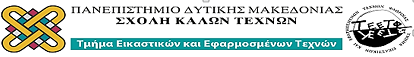 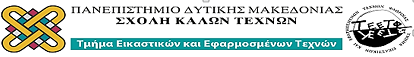 ΑΡΗΣ ΜΑΥΡΟΜΜΑΤΗΣ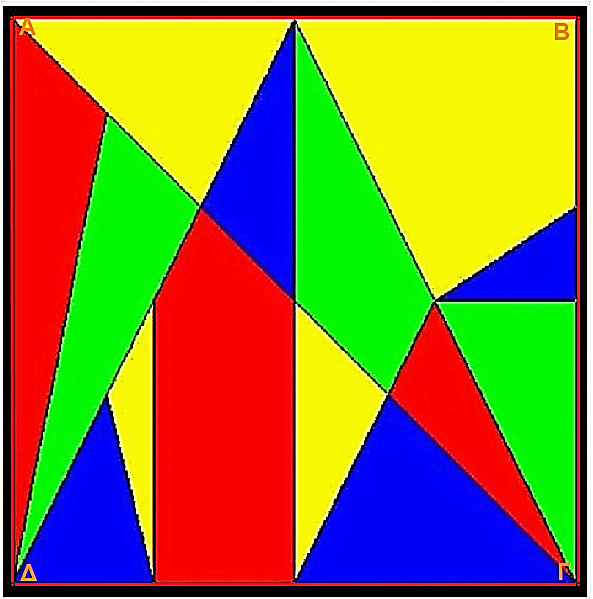 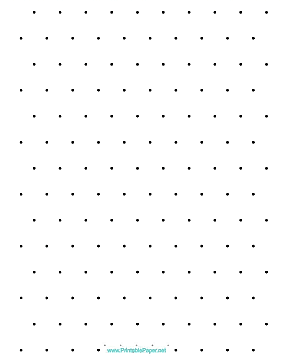 